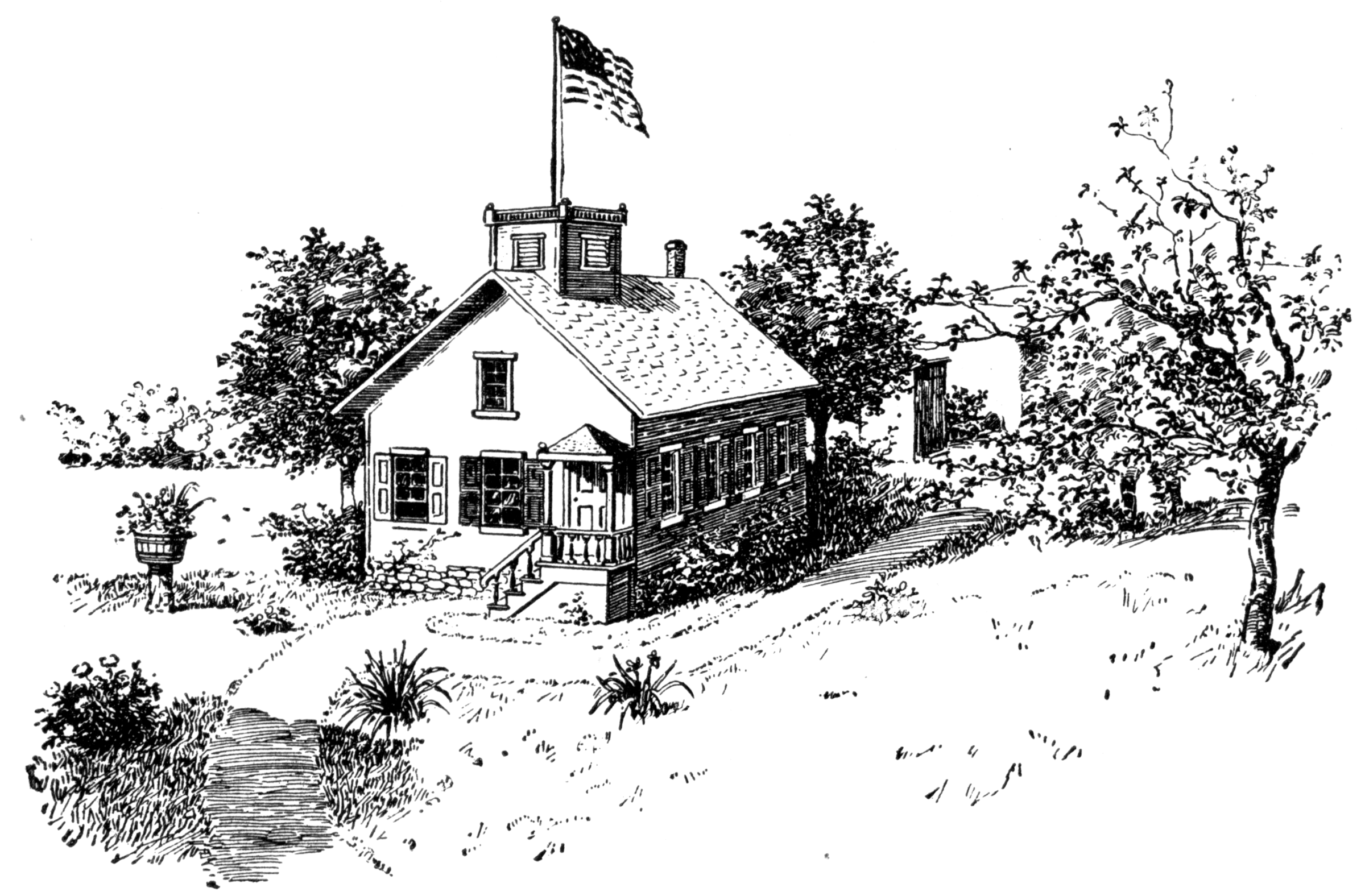 Unofficial MinutesMontana Small Schools AllianceQUARTERLY BOARD MEETING 11:00 A.M.Wednesday, June 24, 2020MSSA Office, 220 N. Montana St. (via Zoom)Dillon, MT  59725AGENDA CHANGES 11:00 a.m.	1.	CALL TO ORDER – Chair11:02 a.m.	2.	APPROVAL OF MINUTES:  January 22, 2020 Board Meeting11:05 a.m.	3.	CHANGES/ACCEPTANCE OF AGENDA (action)11:10 a.m.	4.	UNFINISHED BUSINESS (action items)Standards Discussion (continued) – Jayne and Dan will meet with OPI on Monday following this meeting to further discuss expanding the use of MSSA in Counseling and Library through the waiver to standards process.  More at the September meeting following the meeting with OPI.11:30 a.m.          5.	NEW BUSINESS (information/action items2020-2021 MSSA PD schedule w/COVID 19 Considerations. After considerable discussion, Cathy moved and Carolyn seconded to keep the current dates while adding July to the list and going virtual through the end of the calendar year.  Also, indicating that this is a temporary option and that we will go live when it is safe to do so.  Motion carried.Consortium Director’s Performance Appraisal and 2020-2021 contract. After considerable discussion regarding Dean’s contract and his advocacy for the loss of travel money and additional online commitment, Jan moved and Cathy seconded a $3000.00 raise for 2020-2021 and that travel allowance would be given after the new year if we go live.  Motion carried.Executive Director’s Performance Appraisal and continued contract through 2020-2021.  Dan is under contract for the 2020-2021 school year already but the salary needs to be determined.  This will be Dan’s last year with the MSSA.  "Members of the Board expressed their gratitude and appreciation for the years of excellent service Dan has provided to the MSSA."  Jan moved and Cathy seconded a $3000.00 raise to Dan’s salary based on the same rationale as that of Dean.  Motion carried.NREA Travel Award (Jules Waber) for 2020-2021.  After some discussion regarding the NREA Conference being virtual, Cathy moved and Carolyn seconded allowing as many Waber Scholarships as the money would allow for this year.  Motion carried.2020-2021 MSSA Budget Draft.  Dan provided a budget draft for the board to review.  After the decisions regarding salary and conferencing, Dan will revise the numbers and bring it back in September for another review.  Jan moved and Cathy seconded adoption of the budget with the changes forthcoming.  Motion carried.Update Rural Policy Manual (first reading). Carolyn moved and Cathy seconded adding the 1900 series to our policy manual on first reading related to COVID – 19.  It will be brought before the board in September for a final review.  Motion carried.  12:30 p.m.	      6.	MSSA REPORTSMSSA Update – Dan: Dan reported on his work on the REAP grant, Montana School Safety Advisory Committee, U of M School Safety Advisory Board, NREA Foundation and the many issues coming up due to the coronavirus.MSSA Office – Linda: Linda provided a financial overview, a membership update and the other items she is working on for the alliance.MACSS – Cathy – Cathy highlighted Joni Carroll as the Montana Rural Teacher of the Year and indicated that Dan has sent her application off to the NREA for her entrance into the National competition.MSU – Jayne – MSU will go with an early start in August and then be done at Thanksgiving until the new year.  They are in a holding mode regarding student teaching in the fall until they find out what k-12’s are going to do.Western – Laura:  Laura indicated that Western will go with their regular schedule and have 50 student teachers scheduled for the fall.  They are in the process of having them ready to pivot on a moment’s notice due to the coronavirus.MTSBA – Jan:  Jan indicated that the MTSBA June conference was virtual and the upcoming ones will be also.  They have established their platform for the coming legislative session and he highlighted their efforts to again support equitable health insurance for all schools at the session in 2021.Professional Development – Dean:  Dean indicated that the slate for September (Beyond The Chalk), November (Michelle McCarthy for Science), February (Literacy, Anne Ellsworth)and April (Craig Falcon IEFA).  No contracts have been returned at this time but Dean is working on getting those in for us.  Dean surveyed our membership as we asked and they indicated an interest in a July conference dedicated to virtual learning for our members.Next meeting time, date and location.  Wednesday, September 30th @ 11:00 a.m. at the office or virtually.  TBD 1:30 p.m.		  7.	ADJOURN:  Cathy moved and everyone seconded adjournment of the meeting.  Motion carried.